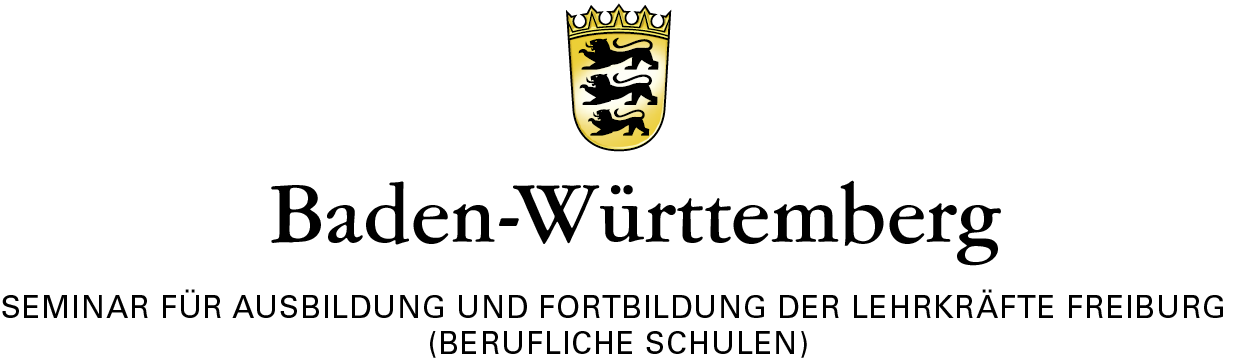 1. HalbjahrKurs: 	     	Schuljahr: 	     Anwärter/in:Familienname: 	     Stundenplan 1. AusbildungsabschnittStundenplan 1. AusbildungsabschnittFormular verbleibt 
bei der SeminarlehrkraftVorname:	     gültig ab:      gültig ab:      Formular verbleibt 
bei der SeminarlehrkraftAusbildungsschuleFormular verbleibt 
bei der SeminarlehrkraftUnterschrift:Name, Schulort:Formular verbleibt 
bei der SeminarlehrkraftZeitBeginn	EndeMontagFach	KlasseDienstagFach	KlasseMittwochFach	KlasseDonnerstagFach	KlasseFreitagFach	KlasseSu